SESIÓN EXTRAORDINARIA No. 12DE LA COMISION EDILICIA PERMANENTE DE OBRAS PUBLICAS, PLANEACION URBANA Y REGULARIZACION DE LA TENENCIA DE LA TIERRA TEMA: 3.	Análisis, Estudio y en su caso Aprobación y Dictaminación a la propuesta del Área Técnica, respecto de la modalidad de contratación por ADJUDICACIÓN DIRECTA para las siguientes Obras Publicas provenientes de dos recursos: FAISMUN Y PROPIOS, atendiendo a su objetivo.140235R3315 CONSTRUCCIÓN DE PAVIMENTO DE CONCRETO HIDRAULICO EN EL ARROYO VEHICULAR DE LA CALLE LEY DE JUAREZ E3NTRE LA AV. ARQ. PEDRO RAMIREZ VAZQUEZ Y LA CALLE FRANCISCO ZARCO EN LA COLONIA REFORMA EN CIUDAD GUZMÁN EN EL MUNICIPIO DE ZAPTOLÁN EL GRANDE JALISCO. 140235R3317 CONSTRUCCIÓN DE PAVIMENTO DE CONCRETO HIDRÁULICO EN LA CALLE PROLG. MIGUEL CONTRERAS MEDELLIN ENTRE LA CALLE JOAQUIN AGUIRRE Y LA CALLE FRANCISCO GENERAL ANAYA, EN LA COLONIA CONSTITUYENTES: EN CIUDAD GUZMÁN, EN EL MUNICIPIO DE ZAPTOLAN EL GRANDE, JALISCO.  140235R3319 CONSTRUCCIÓN DE PAVIMENTO DE CONCRETO HIDRÁULICO EN LA CALLE COLIMA ENTRE LA CALLE CISNE Y LA CALLE GRAL. PEDRO OGAZÓN RUBIO, EN LA COLONIA CENTRO, EN CIUDAD GUZMÁN; EN EL MUNICIPIO DE ZAPTOLÁN EL GRANDE, JALISCO. IntegranteCargoA favorEn contraC. Alejandro Barragán Sánchez Presidente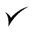 C. Tania Magdalena Bernardino Juárez VocalAusente Ausente C. Magali Casillas Contreras Vocal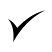 